УтверждаюДиректор МБУК 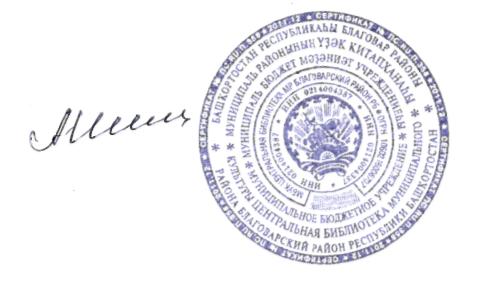 Центральная библиотека Шиль А.Ф.ПланМБУК ЦБ и  сельских библиотек на март месяц 2018 годаЗаведующая методическим отделом Токбулатова И.Ф.№Форма и название мероприятияДата проведенияВремяпроведения АудиторияМесто провед.Ответств. за подгот.Примеч.1Оформление информационных стендов и книжных выставок«Россия выбирает президента»1 – 16.03для всех польз.Все библиотекиБиблиотекари2Праздник весны«8 Марта – день особый!» 5 – 7.03для всех польз.Все библиотекиБиблиотекари3Проведение Недели  детской и юношеской книги23.03 – 02.04для всех польз.Все библиотекиБиблиотекари4Презентация «День кошек в России»01.0315:00для детей и юношестваШарлыковская модельнаяСБМуфарахова А.А.5Информационный час к 100-летию со дня основания общественно-политической газеты «Башкортостан»01.0317:00для детейСынташтамакская СБГизатуллина Д.З.6Литературные посиделки «Читаем разное», в рамках Акции ко Дню Всемирного чтения вслух «Читаем вместе – читаем вслух»07.0310:00для детей Детская библиотекаРамазанова А.Н.7Викторина «Семья в произведениях народного творчества» 15.0317:00для всех польз.Кашкалашинская  СББикмеева З.Р.8Цикл громких чтений «Путешествие по страницам книг С. Михалкова»17.0311:00для детейМирновская СБДейниченко С.Р.9Цикл мероприятий ко дню присоединения Крыма к России «Россия и Крым вместе»18.03для всех пользователейВсе библиотеки Библиотекари10Презентация книги Ф.Абдракипова «Родники Чермасана» - на татарском языке21.0312:00для всех польз.Центральная библиотека,Бурангулова Ф.Р.11Поэтический час «Поэтами воспетый край» коВсемирному  дню поэзии21.0317:00для всех польз.Кучербаевская СББиглова Г.А.12Литературный вечер «Заложник своей судьбы»: к 150-летию М.Горького28.0312:00для всех польз.Тановская модельная СБИсламова С. М.13День волонтера «Вступайте в ряды волонтеров!»31.0317:00для всех польз.Янышевская СБВакилова А. А.14Акция «Подари птицам дом»в теч. месяцадля всех польз.Все библиотекиБиблиотекари